Задания для дистанционного обучения по информатике на 21.05.2020 годаКлассТемаЗакреплениеЗакреплениеЗакреплениеПожеланияПочта5 г, д, еПовторить тему: «Наглядные формы представления информации.»https://youtu.be/u_c7kZYfEJk Пройти тест:Пройти тест:Пройти тест:Выслать фото тетради с решением на почту своему учителю до 23.05Атаманова Т.И. -shkol.sait@yandex.ru Саушкина О.А. -saushkina94@gmail.com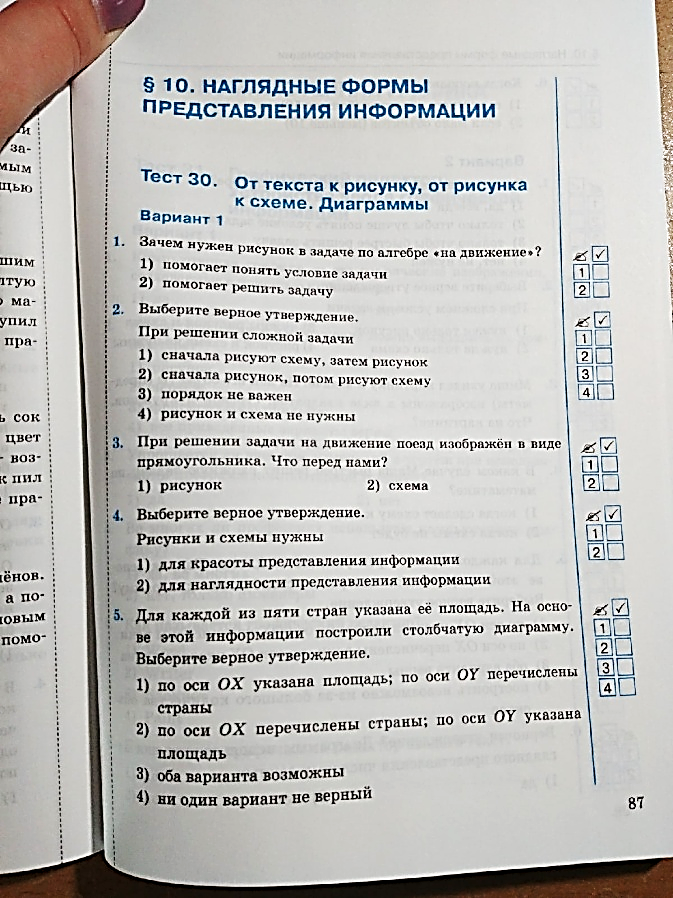 10АКонспект §21Конспект §21Саушкина О.А. -saushkina94@gmail.com10БбазаПройти итоговый тест:https://videouroki.net/tests/4175593/ Пройти итоговый тест:https://videouroki.net/tests/4175593/ Пройти итоговый тест:https://videouroki.net/tests/4175593/ До 23.05 Выслать скриншот или фото экрана с результатом учителю До 23.05 Выслать скриншот или фото экрана с результатом учителю Атаманова Т.И. -shkol.sait@yandex.ru 10БпрофильПройти итоговый тест:https://neznaika.info/ege/it/634-variant-11.htmlрешаем то, что можем на сегодня (разбор некоторых номеров  у нас остался на 11 класс)Пройти итоговый тест:https://neznaika.info/ege/it/634-variant-11.htmlрешаем то, что можем на сегодня (разбор некоторых номеров  у нас остался на 11 класс)Пройти итоговый тест:https://neznaika.info/ege/it/634-variant-11.htmlрешаем то, что можем на сегодня (разбор некоторых номеров  у нас остался на 11 класс)До 23.05 Выслать скриншот или фото экрана с результатом учителю До 23.05 Выслать скриншот или фото экрана с результатом учителю Атаманова Т.И. -shkol.sait@yandex.ru 